INTEGROVANÝ REGIONÁLNÍ OPERAČNÍ PROGRAM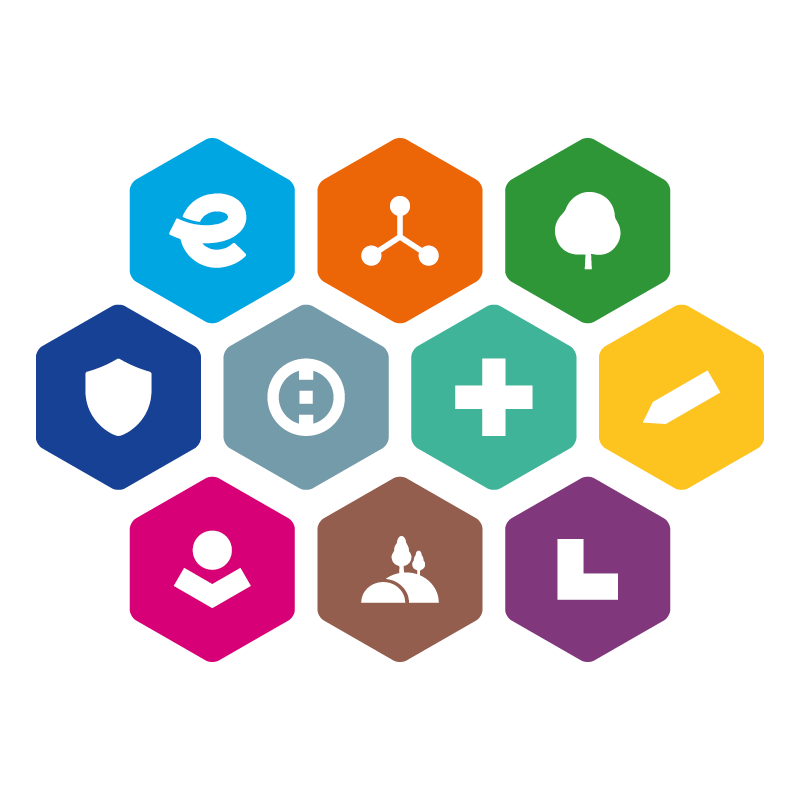 2021–2027SPECIFICKÁ PRAVIDLA PRO ŽADATELE A PŘÍJEMCEPŘÍLOHA 1METODICKÉ LISTY INDIKÁTORŮ49. výzva irop – Sociální služby – SC 5.1 (CLLD)VERZE 2Definice indikátoru Zázemí - jsou prostory a/nebo vybavení prostor, která jsou nezbytná pro realizaci daných služeb či aktivit. Jedná se nejen o nákup či výstavbu prostor, ale i o jejich rekonstrukci a úpravy, případně se může jednat pouze o jejich vybavení, pokud příslušné prostory nebudou pořizovány. Měrnou jednotkou je počet jednotlivých zázemí určených pro jednotlivé služby či aktivity, která jsou funkčně oddělena.Upřesňující informaceIndikátor je povinný k výběru a naplnění pro všechny žádosti o podporu. Žadatel uvede jako cílovou hodnotu počet zázemí, která budou projektem podpořena. Za zázemí považujeme:Prostory (pro pobytové i nepobytové sociální služby), kde jsou sociální služby poskytovány.Automobil pro výkon sociální služby terénní/ambulantní formou (tj. nepobytové sociální služby), který vyjíždí za klientem/pro klienta.Samostatné (tj. jediný předmět projektu) vybavení prostor (nábytek, kancelářská technika, postele apod.), které je vztaženo k prostoru (pobytové a ambulantní služby, příp. zázemí/objekt pro poskytování terénní služby).Soubor vybavení mobilního týmu poskytujícího terénní/ambulantní sociální služby (např. notebook, kompenzační pomůcky apod.)  Pozn: je vždy jen 1 zázemím, i když je pořizován pro více mobilních týmů jedné sociální služby (pokud je pořizován pro více sociálních služeb, pak hodnota indikátoru odpovídá počtu sociálních služeb).Pokud každá sociální služba působí ve svém prostoru (místnosti či souboru místností), pak se započítává tento prostor každý zvlášť jako samostatné zázemí. Pokud ale bude v jedné místnosti působit více sociálních služeb, které jsou mezi sebou kompatibilní (časově i prostorově, příp. využívají vybavení současně - např. zázemí pečovatelské služby, osobní asistence, odborné sociální poradenství), pak zázemí bude započítáno jen jako jedno, ačkoli v něm působí např. 3 sociální služby.Automobil, který nebude sloužit k poskytování terénních/ambulantních služeb, je pro účely stanovení hodnoty indikátoru součástí zázemí pro danou pobytovou sociální službu, a tím je již v cílové hodnotě započten.Vzhledem k široké škále podporovaných služeb je pojetí indikátoru shrnuto na následujících příkladech:Příklady stanovení hodnot:Jednotlivá zázemí pro sociální služby jsou započítávána samostatně. Je-li například součástí projektu vybudování zázemí týdenního stacionáře a zároveň vybudování sociálně terapeutických dílen a dalších provozů pro klienty domova, jsou dílny považovány za samostatné zázemí a jsou samostatně započítány do cílové hodnoty indikátoru. Za podpořené zázemí se považuje i vybavení pro poskytování sociálních služeb a práce, které není bezprostředně vázáno (umístěno) na konkrétní prostory. Za zázemí je tak považován automobil (pro nepobytovou sociální službu) nebo soubor vybavení mobilního týmu poskytujícího terénní sociální služby. Pokud však poskytovatel disponuje více mobilními týmy pro 1 sociální službu a v rámci projektu pořizuje takových automobilů/souborů několik, není započítáván každý automobil/soubor samostatně, ale veškeré takové vybavení bude započteno jako jedno podpořené zázemí poskytovatele pro poskytování sociální služby.V případě, kdy poskytovatel v rámci jednoho projektu realizuje více zcela funkčně, typově nebo místně oddělených zázemí sociálních služeb a práce, je třeba každé takovéto zázemí počítat do cílové hodnoty samostatně. Pokud například buduje/rekonstruuje v rámci jednoho objektu zázemí pro poskytování ambulantní sociální služby a současně vybavuje mobilní tým pro poskytování terénních služeb, které také zajišťuje, pak je třeba zázemí pro oba typy sociální služby započítat samostatně do cílové hodnoty indikátoru (ta by v takovém případě byla rovna 2).Nepobytové (terénní/ambulantní) sociální službyPokud je předmětem projektu pouze pořízení automobilu, pak automobil = vždy zázemí (pokud bude pořízeno více automobilů pro stejnou sociální službu, pak cílová hodnota indikátoru = 1; pokud bude pořízeno více automobilů pro 2 sociální služby, pak hodnota indikátoru = 2, pokud bude pořízen 1 automobil pro 2 různé terénní sociální služby, pak hodnota indikátoru = 2.)Při kombinaci pořízení 2 automobilů (1) a rekonstrukce zázemí (1) pro stejnou sociální službu, cílová hodnota indikátoru = 2Při kombinaci pořízení 1 automobilu a např. souboru vybavení mobilního týmu (kompenzační pomůcky, notebook apod.), cílová hodnota indikátoru = 2Při kombinaci pořízení 2 automobilů, rekonstrukci zázemí pro stejnou sociální službu a také pořízení souboru vybavení mobilního týmu (kompenzační pomůcky, notebook apod.) cílová hodnota indikátoru = 3Pokud je předmětem projektu pouze pořízení souboru vybavení mobilního týmu pro více mobilních týmů jedné sociální služby (bez pořízení automobilu), pak cílová hodnota indikátoru = 1Kombinace pořízení 1 automobilu pro jednu sociální službu a pořízení 2 automobilů pro jinou sociální službu, pak INDI = 2Příklad týkající se prostor:3 různé sociální služby v jednom objektu. Žadatel poskytuje následující sociální služby – azylový dům (pobytová forma), dům na půl cesty (pobytová forma) a krizovou pomoc (ambulantní a terénní forma, tj. nepobytová forma). Plánuje rekonstruovat např. 4 (2+2) místnosti pro obě pobytové sociální služby + místnost pro krizovou pomoc + plánuje nakoupit automobil pro krizovou pomoc a vybavení pro mobilní tým pro krizovou pomoc. Výpočet hodnoty indikátoru 554 010 Počet podpořených zázemí pro služby a sociální práci:Výchozí hodnota = 0Cílová hodnota – 1 zázemí (2 místnosti pro soc. službu azylový dům) + 1 zázemí (2 místnosti pro soc. službu dům na půl cesty) + 1 zázemí (1 místnost pro soc. službu krizová pomoc) + 1 zázemí (automobil) + 1 zázemí (vybavení pro mobilní tým). Cílová hodnota = 5Pobytové sociální služby Pokud je automobil pořizován pro pobytovou sociální službu (vždy s odůvodněnou potřebností pro poskytování sociální služby) – tak se do výsledné hodnoty indikátoru automobil započítává ve vztahu k zázemí dané pobytové sociální služby, tj. cílová hodnota indikátoru = 1. Pokud je pořizován automobil a zároveň žadatel rekonstruuje/buduje zázemí, cílová hodnota indikátoru = 1, protože automobil je pro účely stanovení hodnoty indikátoru součástí zázemí pro danou sociální službu.Pokud jsou pořizovány 2 automobily (1), každý pro jinou sociální službu, a zároveň žadatel rekonstruuje/buduje zázemí pro obě sociální služby (1), pak hodnota indikátoru = 2, protože automobil neslouží k poskytování terénních/ambulantních sociálních služeb, ale je již vztažen/započítán k zázemí dané pobytové sociální služby.V případě pobytových služeb jsou jednotlivé bytové jednotky se stejným určením v rámci jedné budovy počítány jako součást jednoho zázemí. Například pokud je předmětem projektu výstavba domu se třemi bytovými jednotkami určenými pro azylový dům bude hodnota indikátoru 1. V případě, že jde o výstavbu 2 domů, každý o dvou bytových jednotkách určených pro azylový dům, bude hodnota zázemí 2. Pokud bude jedna budova obsahovat bytové jednotky různých typů (např. 2 bytové jednotky pro osoby z azylového domu a 2 bytové jednotky pro krizovou pomoc) a druhá budova bude obsahovat bytové jednotky stejného typu (např. 2 bytové jednotky určené pro sociální rehabilitaci), bude se hodnota indikátoru rovnat počtu typů sociálních služeb v každé budově zvlášť – v tomto případě 3 (2+1).Výpočet hodnoty pro kombinaci bytových jednotek a zázemí pro poskytování sociálních služeb je potom následující – v rámci jednoho domu je vždy každý typ služeb považován za jedno zázemí. Například hodnota indikátoru pro dům, ve kterém kromě 3 bytových jednotek azylového domu bude také chráněná dílna, se bude rovnat 2.Za funkčně oddělená zázemí považujeme oddělené prostory, např. místnosti, patra, části budovy. Pokud žadatel poskytuje v jedné místnosti více sociálních služeb, každá má svůj stůl a PC, nejedná se o více funkčně oddělených prostor, ale považujeme ji za jeden prostor, tj. jedno zázemí, protože není oddělen zdmi. Příklady: Jedna adresa, 3 různé sociální služby v jedné místnosti, tj. funkčně neodděleno, cílová hodnota indikátoru= 1 Pozn.: Všechny sociální služby jsou pověřené k SOHZ, tzn. všechny jsou předmětem projektu. Pokud by v prostoru působila i nepověřená sociální služba, došlo by k poměrovému krácení.  Jedna adresa, 3 různé sociální služby, více místností, funkčně odděleno (každá sociální služba má k dispozici svou místnost/místnosti), cílová hodnota indikátoru= 3Pozn.: Oproti tomuto přístupu se započítávají automobily takto – pokud 3 různé sociální služby užívají 1 automobil, jedná se o 3 funkčně oddělená zázemí, a indikátor 554 010 bude mít cílovou hodnotu 3.Skutečnost, že je sociální služba poskytována zároveň terénní i ambulantní formou nemá vliv na výši cílové hodnoty indikátoru tzn. cílová hodnota = 1Hodnoty jsou vykazovány jako prostý součet. Hodnota je vykazována s přesností na celé jednotky.postup vykazováníVýchozí hodnota: V případě výstupových indikátorů je výchozí hodnota vždy nulová a nelze ji na žádosti o podporu vyplnit. Stejně tak i datum výchozí hodnoty není ze strany žadatele editovatelné a bude doplněno automaticky jako datum podání žádosti o podporu.Cílová hodnota: Plánovaný počet projektem nově vytvořených/rekonstruovaných/ vybavených zázemí. Žadatel v podkladech pro hodnocení uvede způsob výpočtu tak, aby jeho výsledek odpovídal cílové hodnotě a bylo možné ho ověřit. Tuto hodnotu se příjemce zavazuje naplnit k datu ukončení realizace projektu a od tohoto okamžiku udržet až do konce udržitelnosti projektu. Datum cílové hodnoty: Žadatel v žádosti o podporu stanovuje jako datum ukončení realizace projektu. Datum se považuje za Rozhodné datum pro naplnění indikátoru a jsou k němu vztahovány další postupy v době udržitelnosti. Datum je nutné při případném prodloužení realizace projektu udržovat aktuální, tj. v souladu s výše uvedeným.Dosažená hodnota: Skutečný počet projektem nově vytvořených/rekonstruovaných/ vybavených zázemí. Hodnotu je nutné poprvé vykázat nejpozději k Rozhodnému datu, tedy v Závěrečné zprávě o realizaci projektu k datu ukončení realizace projektuDosažená hodnota vykazovaná po Rozhodném datu se již váže k prokázání udržování výstupu projektu a je vykazována ve Zprávách o udržitelnosti projektu pouze v případě změny výše dosažené hodnoty, a to včetně popisu, kdy a proč ke změně došlo.Způsob doložení dosažené hodnoty indikátoruJe nutné doložit relevantní uvedené dokumenty. Pokud v době udržitelnosti dojde ke změnám, bude v nejbližší následující Zprávě o udržitelnosti projektu vykázána aktualizovaná hodnota, včetně data, od kterého platí. Zároveň budou opětovně dodány materiály pro její ověření.TOLERANCE DOSAŽENÍ a udržení indikátoru Není stanoveno žádné toleranční pásmo, pokud není dosažena cílová hodnota, bude postupováno podle Podmínek Právního aktu / Rozhodnutí. Překročení stanovené cílové hodnoty není sankcionováno.Pokud se během realizace projektu objeví skutečnosti, které povedou k nenaplnění cílové hodnoty indikátoru, je možné ze strany příjemce iniciovat změnové řízení, kde příjemce zdůvodní nutnost změny cílové hodnoty indikátoru a navrhne úpravy projektu, které poměrově zohlední změnu hodnoty, například snížením přímých výdajů projektu vážících se na daný výstup. V takovém případě bude možné tuto žádost posoudit, a rozhodnout, zda lze cílovou hodnotu snížit. Když tak příjemce neučiní, zůstává cílová hodnota platná v nezměněné výši, a pokud bude vykázaná dosažená hodnota k Rozhodnému datu nižší než hodnota cílová, bude postupováno dle Podmínek Právního aktu / Rozhodnutí, které stanoví konkrétní výši a typ sankce aplikované při nenaplnění cílové hodnoty indikátoru.V době udržitelnosti již nelze cílovou hodnotu upravit a zůstává zafixovaná ve výši platné k datu skutečného ukončení realizace projektu. Pokud bude (po Rozhodném datu) v období udržitelnosti vykázaná dosažená hodnota nižší než dosažená hodnota k Rozhodnému datu, bude postupováno dle Podmínek Právního aktu / Rozhodnutí, které stanoví konkrétní výši a typ sankce aplikované při neudržení cílové hodnoty indikátoru a to poměrově, vztaženo k délce období udržitelnosti, době neplnění a výši neplnění.Definice indikátoru Indikátor měří nově vytvořenou kapacitu nepobytových sociálních služeb. Kapacita je vyjádřena jako maximální odhadovaný počet osob, které je zařízení schopno nově obsloužit nebo se o ně starat alespoň jednou po dobu jednoho roku. Do indikátoru se nezapočítává kapacita v nemocničních zařízeních, dále kapacita, kterou lze považovat za bydlení či ubytování osob, ani kapacita péče o děti ve vzdělávacích centrech.Upřesňující informaceIndikátor je povinný k výběru a naplnění pro projekty, které vytvářejí novou kapacitu nepobytových (tedy ambulantních či terénních) sociálních služeb. Stávající kapacita (existující před realizací projektu), která je projektem dotčena je vykazována v indikátoru 554 401- Rekonstruovaná či modernizovaná kapacita podpořených zařízení nepobytových sociálních služeb.Hodnoty indikátoru odpovídají projektem nově vytvořené roční kapacitě zařízení, tedy maximálnímu odhadovanému počtu osob, které je zařízení schopno nově obsloužit nebo se o ně starat alespoň jednou po dobu jednoho roku. Výpočet hodnot indikátoru je založen na zkušenostech žadatele, nebo informacích uvedených v registru sociálních služeb, či např. interní evidenci. Vypočet hodnot příjemce uvede v podkladech pro hodnocení.Hodnota je vykazována s přesností na celé osoby.postup vykazováníVýchozí hodnota: V případě výstupových indikátorů je výchozí hodnota vždy nulová a nelze ji na žádosti o podporu vyplnit. Stejně tak i datum výchozí hodnoty není ze strany žadatele editovatelné a bude doplněno automaticky jako datum podání žádosti o podporu.Cílová hodnota: Roční kapacita podpořených zařízení nepobytových sociálních služeb, které se žadatel zavazuje vytvořit. Žadatel v podkladech pro hodnocení uvede způsob výpočtu tak, aby jeho výsledek odpovídal cílové hodnotě a bylo možné ho ověřit. Tuto hodnotu se příjemce zavazuje naplnit k datu ukončení realizace projektu a od tohoto okamžiku udržet až do konce udržitelnosti projektu. Datum cílové hodnoty: Žadatel v žádosti o podporu stanovuje jako datum ukončení realizace projektu. Datum se považuje za Rozhodné datum pro naplnění indikátoru a jsou k němu vztahovány další postupy v době udržitelnosti. Datum je nutné při případném prodloužení realizace projektu udržovat aktuální, tj. v souladu s výše uvedeným.Dosažená hodnota: Skutečně vytvořená roční kapacita podpořených zařízení nepobytových sociálních služeb. Hodnotu je nutné poprvé vykázat nejpozději k Rozhodnému datu, tedy v Závěrečné zprávě o realizaci projektu k datu ukončení realizace projektu.Dosažená hodnota vykazovaná po Rozhodném datu se již váže k prokázání udržování výstupu projektu a je vykazována ve Zprávách o udržitelnosti projektu pouze v případě změny výše dosažené hodnoty, a to včetně popisu, kdy a proč ke změně došlo.Způsob doložení dosažené hodnoty indikátoruJe nutné doložit relevantní uvedené dokumenty. Pokud v době udržitelnosti dojde ke změnám, bude v nejbližší následující Zprávě o udržitelnosti projektu vykázána aktualizovaná hodnota, včetně data, od kterého platí. Zároveň budou opětovně dodány materiály pro její ověření.TOLERANCE DOSAŽENÍ a udržení indikátoru S ohledem na fluktuaci, která může oblast poskytování sociálních služeb postihnout, činní toleranční pásmo minus 20 % cílové hodnoty indikátoru. Toto pásmo je pevně navázáno na cílovou hodnotu naplňovanou k Rozhodnému datu, ale platí i pro období udržitelnosti po Rozhodném datu. Překročení stanovené cílové hodnoty není sankcionováno.Pokud se během realizace projektu objeví skutečnosti, které povedou k nenaplnění cílové hodnoty indikátoru ve stanovené toleranci, je možné ze strany příjemce iniciovat změnové řízení, kde příjemce zdůvodní nutnost změny cílové hodnoty indikátoru a navrhne úpravy projektu, které poměrově zohlední změnu hodnoty, například snížením přímých výdajů projektu vážících se na daný výstup. V takovém případě bude možné tuto žádost posoudit, a rozhodnout, zda lze cílovou hodnotu snížit. Když tak příjemce neučiní, zůstává cílová hodnota platná v nezměněné výši, a pokud bude vykázaná dosažená hodnota k Rozhodnému datu pod stanovenou tolerancí, bude postupováno dle Podmínek Právního aktu / Rozhodnutí, které stanoví konkrétní výši a typ sankce aplikované při nenaplnění cílové hodnoty indikátoru.V době udržitelnosti již nelze cílovou hodnotu upravit a zůstává zafixovaná ve výši platné k datu skutečného ukončení realizace projektu. Pokud bude (po Rozhodném datu) v období udržitelnosti vykázaná dosažená hodnota pod stanovenou tolerancí, bude postupováno dle Podmínek Právního aktu / Rozhodnutí, které stanoví konkrétní výši a typ sankce aplikované při neudržení cílové hodnoty indikátoru a to poměrově, vztaženo k délce období udržitelnosti, době neplnění a výši neplnění.Definice indikátoru Indikátor měří stávající modernizovanou či vylepšenou kapacitu nepobytových sociálních služeb. Kapacita je vyjádřena jako maximální odhadovaný počet osob, které je zařízení schopno lépe obsloužit nebo se o ně starat alespoň jednou po dobu jednoho roku. Do indikátoru se nezapočítává kapacita v nemocničních zařízeních, dále kapacita, kterou lze považovat za bydlení či ubytování osob, ani kapacita péče o děti ve vzdělávacích centrech.Upřesňující informaceIndikátor je povinný k výběru a naplnění pro projekty, u kterých dochází k podpoře již existující (stávající) kapacity. Nově vytvářená kapacita nepobytových služeb je vykazována v indikátoru 554 301 - Nová kapacita podpořených zařízení nepobytových sociálních služeb.Hodnoty indikátoru odpovídají projektem podpořené existující roční kapacitě zařízení, tedy maximálnímu odhadovanému počtu osob, které je zařízení schopno lépe obsloužit nebo se o ně starat alespoň jednou po dobu jednoho roku. Výpočet hodnot indikátoru je založen na zkušenostech žadatele, nebo informacích uvedených v registru sociálních služeb, či např. interní evidenci. Vypočet hodnot příjemce uvede v podkladech pro hodnocení.Hodnota je vykazována s přesností na celé osoby.postup vykazováníVýchozí hodnota: V případě výstupových indikátorů je výchozí hodnota vždy nulová a nelze ji na žádosti o podporu vyplnit. Stejně tak i datum výchozí hodnoty není ze strany žadatele editovatelné a bude doplněno automaticky jako datum podání žádosti o podporu.Cílová hodnota: Roční kapacita nepobytových sociálních služeb, kterou se žadatel zavazuje vylepšit, či jinak podpořit. Žadatel v podkladech pro hodnocení uvede způsob výpočtu tak, aby jeho výsledek odpovídal cílové hodnotě a bylo možné ho ověřit. Tuto hodnotu se příjemce zavazuje naplnit k datu ukončení realizace projektu a od tohoto okamžiku udržet až do konce udržitelnosti projektu. Datum cílové hodnoty: Žadatel v žádosti o podporu stanovuje jako datum ukončení realizace projektu. Datum se považuje za Rozhodné datum pro naplnění indikátoru a jsou k němu vztahovány další postupy v době udržitelnosti.Datum je nutné při případném prodloužení realizace projektu udržovat aktuální, tj. v souladu s výše uvedeným. Po ukončení realizace projektu již příjemce orientační datum cílové hodnoty neupravuje.Dosažená hodnota: Skutečně podpořená roční kapacita nepobytových sociálních služeb. Hodnotu je nutné poprvé vykázat nejpozději k Rozhodnému datu, tedy v Závěrečné zprávě o realizaci projektu k datu ukončení realizace projektu.Dosažená hodnota vykazovaná po Rozhodném datu se již váže k prokázání udržování výstupu projektu a je vykazována ve Zprávách o udržitelnosti projektu pouze v případě změny výše dosažené hodnoty, a to včetně popisu, kdy a proč ke změně došlo.Způsob doložení dosažené hodnoty indikátoruJe nutné doložit relevantní uvedené dokumenty. Pokud v době udržitelnosti dojde ke změnám, bude v nejbližší následující Zprávě o udržitelnosti projektu vykázána aktualizovaná hodnota, včetně data, od kterého platí. Zároveň budou opětovně dodány materiály pro její ověření.TOLERANCE DOSAŽENÍ a udržení indikátoru S ohledem na fluktuaci, která může oblast poskytování sociálních služeb postihnout, činní toleranční pásmo minus 20 % cílové hodnoty indikátoru. Toto pásmo je pevně navázáno na cílovou hodnotu naplňovanou k Rozhodnému datu, ale platí i pro období udržitelnosti po Rozhodném datu. Překročení stanovené cílové hodnoty není sankcionováno.Pokud se během realizace projektu objeví skutečnosti, které povedou k nenaplnění cílové hodnoty indikátoru ve stanovené toleranci, je možné ze strany příjemce iniciovat změnové řízení, kde příjemce zdůvodní nutnost změny cílové hodnoty indikátoru a navrhne úpravy projektu, které poměrově zohlední změnu hodnoty, například snížením přímých výdajů projektu vážících se na daný výstup. V takovém případě bude možné tuto žádost posoudit, a rozhodnout, zda lze cílovou hodnotu snížit. Když tak příjemce neučiní, zůstává cílová hodnota platná v nezměněné výši, a pokud bude vykázaná dosažená hodnota k Rozhodnému datu pod stanovenou tolerancí, bude postupováno dle Podmínek Právního aktu / Rozhodnutí, které stanoví konkrétní výši a typ sankce aplikované při nenaplnění cílové hodnoty indikátoru.V době udržitelnosti již nelze cílovou hodnotu upravit a zůstává zafixovaná ve výši platné k datu skutečného ukončení realizace projektu. Pokud bude (po Rozhodném datu) v období udržitelnosti vykázaná dosažená hodnota pod stanovenou tolerancí, bude postupováno dle Podmínek Právního aktu / Rozhodnutí, které stanoví konkrétní výši a typ sankce aplikované při neudržení cílové hodnoty indikátoru a to poměrově, vztaženo k délce období udržitelnosti, době neplnění a výši neplnění.Definice indikátoru Indikátor měří nově vytvořenou kapacitu pobytových sociálních služeb. Kapacita je vyjádřena jako maximální odhadovaný počet osob, které je zařízení schopno nově obsloužit nebo se o ně starat alespoň jednou po dobu jednoho roku. Do indikátoru se nezapočítává kapacita v nemocničních zařízeních, dále kapacita, kterou lze považovat za bydlení či ubytování osob, ani kapacita péče o děti ve vzdělávacích centrech.Upřesňující informaceIndikátor je povinný k výběru a naplnění pro projekty, které vytvářejí novou kapacitu pobytových sociálních služeb. Stávající kapacita (existující před realizací projektu), která je projektem dotčena (tedy zlepšena/modernizována) je vykazována v indikátoru 554 201- Rekonstruovaná či modernizovaná kapacita podpořených zařízení nepobytových sociálních služeb.Hodnoty indikátoru odpovídají projektem nově vytvořené roční kapacitě zařízení, tedy maximálnímu odhadovanému počtu osob, které je zařízení schopno nově obsloužit nebo se o ně starat alespoň jednou po dobu jednoho roku. Výpočet hodnot indikátoru je založen na zkušenostech žadatele, nebo informacích uvedených v registru sociálních služeb, či např. interní evidenci. Vypočet hodnot příjemce uvede v podkladech pro hodnocení. Hodnota je vykazována s přesností na celé osoby.postup vykazováníVýchozí hodnota: V případě výstupových indikátorů je výchozí hodnota vždy nulová a nelze ji na žádosti o podporu vyplnit. Stejně tak i datum výchozí hodnoty není ze strany žadatele editovatelné a bude doplněno automaticky jako datum podání žádosti o podporu.Cílová hodnota: Roční kapacita podpořených zařízení pobytových sociálních služeb, které se žadatel zavazuje vytvořit. Žadatel v podkladech pro hodnocení uvede způsob výpočtu tak, aby jeho výsledek odpovídal cílové hodnotě a bylo možné ho ověřit. Tuto hodnotu se příjemce zavazuje naplnit k datu ukončení realizace projektu a od tohoto okamžiku udržet až do konce udržitelnosti projektu. Datum cílové hodnoty: Žadatel v žádosti o podporu stanovuje jako datum ukončení realizace projektu. Datum se považuje za Rozhodné datum pro naplnění indikátoru a jsou k němu vztahovány další postupy v době udržitelnosti. Datum je nutné při případném prodloužení realizace projektu udržovat aktuální, tj. v souladu s výše uvedeným.Dosažená hodnota: Skutečně vytvořená roční kapacita podpořených zařízení pobytových sociálních služeb. Hodnotu je nutné poprvé vykázat nejpozději k Rozhodnému datu, tedy v Závěrečné zprávě o realizaci projektu k datu ukončení realizace projektu.Dosažená hodnota vykazovaná po Rozhodném datu se již váže k prokázání udržování výstupu projektu a je vykazována ve Zprávách o udržitelnosti projektu pouze v případě změny výše dosažené hodnoty, a to včetně popisu, kdy a proč ke změně došlo.Způsob doložení dosažené hodnoty indikátoruJe nutné doložit relevantní uvedené dokumenty. Pokud v době udržitelnosti dojde ke změnám, bude v nejbližší následující Zprávě o udržitelnosti projektu vykázána aktualizovaná hodnota, včetně data, od kterého platí. Zároveň budou opětovně dodány materiály pro její ověření.TOLERANCE DOSAŽENÍ a udržení indikátoru S ohledem na fluktuaci, která může oblast poskytování sociálních služeb postihnout, činní toleranční pásmo minus 20 % cílové hodnoty indikátoru. Toto pásmo je pevně navázáno na cílovou hodnotu naplňovanou k Rozhodnému datu, ale platí i pro období udržitelnosti po Rozhodném datu. Překročení stanovené cílové hodnoty není sankcionováno.Pokud se během realizace projektu objeví skutečnosti, které povedou k nenaplnění cílové hodnoty indikátoru ve stanovené toleranci, je možné ze strany příjemce iniciovat změnové řízení, kde příjemce zdůvodní nutnost změny cílové hodnoty indikátoru a navrhne úpravy projektu, které poměrově zohlední změnu hodnoty, například snížením přímých výdajů projektu vážících se na daný výstup. V takovém případě bude možné tuto žádost posoudit, a rozhodnout, zda lze cílovou hodnotu snížit. Když tak příjemce neučiní, zůstává cílová hodnota platná v nezměněné výši, a pokud bude vykázaná dosažená hodnota k Rozhodnému datu pod stanovenou tolerancí, bude postupováno dle Podmínek Právního aktu / Rozhodnutí, které stanoví konkrétní výši a typ sankce aplikované při nenaplnění cílové hodnoty indikátoru.V době udržitelnosti již nelze cílovou hodnotu upravit a zůstává zafixovaná ve výši platné k datu skutečného ukončení realizace projektu. Pokud bude (po Rozhodném datu) v období udržitelnosti vykázaná dosažená hodnota pod stanovenou tolerancí, bude postupováno dle Podmínek Právního aktu / Rozhodnutí, které stanoví konkrétní výši a typ sankce aplikované při neudržení cílové hodnoty indikátoru a to poměrově, vztaženo k délce období udržitelnosti, době neplnění a výši neplnění.Definice indikátoru Indikátor měří stávající modernizovanou kapacitu pobytových sociálních služeb. Kapacita je vyjádřena jako maximální odhadovaný počet osob, které je zařízení schopno lépe obsloužit nebo se o ně starat alespoň jednou po dobu jednoho roku. Do indikátoru se nezapočítává kapacita v nemocničních zařízeních, dále kapacita, kterou lze považovat za bydlení či ubytování osob, ani kapacita péče o děti ve vzdělávacích centrech.Upřesňující informaceIndikátor je povinný k výběru a naplnění pro projekty, u kterých dochází k podpoře již existující (stávající) kapacity pobytových sociálních služeb. Nově vytvářená kapacita sociálních pobytových služeb je vykazována v indikátoru - 554 101 - Nová kapacita podpořených zařízení pobytových sociálních služebHodnoty indikátoru odpovídají projektem podpořené existující roční kapacitě zařízení, tedy maximálnímu odhadovanému počtu osob, které je zařízení schopno lépe obsloužit nebo se o ně starat alespoň jednou po dobu jednoho roku. Výpočet hodnot indikátoru je založen na zkušenostech žadatele, nebo informacích uvedených v registru sociálních služeb, či např. interní evidenci. Vypočet hodnot příjemce uvede v podkladech pro hodnocení. Hodnota je vykazována s přesností na celé osoby.postup vykazováníVýchozí hodnota: V případě výstupových indikátorů je výchozí hodnota vždy nulová a nelze ji na žádosti o podporu vyplnit. Stejně tak i datum výchozí hodnoty není ze strany žadatele editovatelné a bude doplněno automaticky jako datum podání žádosti o podporu.Cílová hodnota: Roční kapacita pobytových sociálních služeb, kterou se žadatel zavazuje vylepšit, či jinak podpořit. Žadatel v podkladech pro hodnocení uvede způsob výpočtu tak, aby jeho výsledek odpovídal cílové hodnotě a bylo možné ho ověřit. Tuto hodnotu se příjemce zavazuje naplnit k datu ukončení realizace projektu a od tohoto okamžiku udržet až do konce udržitelnosti projektu. Datum cílové hodnoty: Žadatel v žádosti o podporu stanovuje jako datum ukončení realizace projektu. Datum se považuje za Rozhodné datum pro naplnění indikátoru a jsou k němu vztahovány další postupy v době udržitelnosti. Datum je nutné při případném prodloužení realizace projektu udržovat aktuální, tj. v souladu s výše uvedeným. Po ukončení realizace projektu již příjemce orientační datum cílové hodnoty neupravuje.Dosažená hodnota: Skutečně podpořená roční kapacita pobytových sociálních služeb. Hodnotu je nutné poprvé vykázat nejpozději k Rozhodnému datu, tedy v Závěrečné zprávě o realizaci projektu k datu ukončení realizace projektu.Dosažená hodnota vykazovaná po Rozhodném datu se již váže k prokázání udržování výstupu projektu a je vykazována ve Zprávách o udržitelnosti projektu pouze v případě změny výše dosažené hodnoty, a to včetně popisu, kdy a proč ke změně došlo.Způsob doložení dosažené hodnoty indikátoruJe nutné doložit relevantní uvedené dokumenty. Pokud v době udržitelnosti dojde ke změnám, bude v nejbližší následující Zprávě o udržitelnosti projektu vykázána aktualizovaná hodnota, včetně data, od kterého platí. Zároveň budou opětovně dodány materiály pro její ověření.TOLERANCE DOSAŽENÍ a udržení indikátoru S ohledem na fluktuaci, která může oblast poskytování sociálních služeb postihnout, činní toleranční pásmo minus 20 % cílové hodnoty indikátoru. Toto pásmo je pevně navázáno na cílovou hodnotu naplňovanou k Rozhodnému datu, ale platí i pro období udržitelnosti po Rozhodném datu. Překročení stanovené cílové hodnoty není sankcionováno.Pokud se během realizace projektu objeví skutečnosti, které povedou k nenaplnění cílové hodnoty indikátoru ve stanovené toleranci, je možné ze strany příjemce iniciovat změnové řízení, kde příjemce zdůvodní nutnost změny cílové hodnoty indikátoru a navrhne úpravy projektu, které poměrově zohlední změnu hodnoty, například snížením přímých výdajů projektu vážících se na daný výstup. V takovém případě bude možné tuto žádost posoudit, a rozhodnout, zda lze cílovou hodnotu snížit. Když tak příjemce neučiní, zůstává cílová hodnota platná v nezměněné výši, a pokud bude vykázaná dosažená hodnota k Rozhodnému datu pod stanovenou tolerancí, bude postupováno dle Podmínek Právního aktu / Rozhodnutí, které stanoví konkrétní výši a typ sankce aplikované při nenaplnění cílové hodnoty indikátoru.V době udržitelnosti již nelze cílovou hodnotu upravit a zůstává zafixovaná ve výši platné k datu skutečného ukončení realizace projektu. Pokud bude (po Rozhodném datu) v období udržitelnosti vykázaná dosažená hodnota pod stanovenou tolerancí, bude postupováno dle Podmínek Právního aktu / Rozhodnutí, které stanoví konkrétní výši a typ sankce aplikované při neudržení cílové hodnoty indikátoru a to poměrově, vztaženo k délce období udržitelnosti, době neplnění a výši neplnění.Definice indikátoru Úsporami na konečné spotřebě energie se rozumí množství ušetřené energie na konečné spotřebě energie, určené měřením nebo odhadem spotřeby před provedením jednoho či více opatření ke zvýšení energetické účinnosti a po něm, při zajištění normalizace vnějších podmínek, které spotřebu energie ovlivňují. Konečná spotřeba energie je spotřeba paliv a energie, zjištěná před vstupem do spotřebičů, ve kterých se využije pro finální užitný efekt, nikoliv pro výrobu jiné energie (s výjimkou druhotných energetických zdrojů).Upřesňující informaceIndikátor je povinný k výběru a naplnění pro projekty, které mají povinnost doložit Průkaz energetické náročnosti budov (dále jen „PENB“) ke stavebnímu řízení podle zákona č. 406/2000 Sb., o hospodaření s energií, ve znění pozdějších předpisů, případně pro projekty, které si PENB nechaly zpracovat nad rámec zákona a zároveň jsou schopny úspory exaktně vykázat – tedy v případech, pokud projektem dojde ke snížení množství celkové dodané energie za rok. PENB musí být zpracován v souladu s vyhláškou č. 264/2020 Sb., o energetické náročnosti budov, na základě a v souladu s předloženou projektovou dokumentací, a doložen, jak pro stav po realizaci navržených opatření, tak pro stávající stav, a to v souladu s typickým profilem užívání. PENB musí obsahovat evidenční číslo, pod kterým je daný PENB začleněn v databázi ENEX, evidované Ministerstvem průmyslu a obchodu. Indikátor je nerelevantní pro projekty, jejichž předmětem je pouze nová výstavba, či projekty ve kterých nedochází k úspoře množství celkové dodané energie za rok.Žadatel vykazuje všechny hodnoty na základě výpočtů z dat uvedených v PENB. Hodnota zachycující požadavek na celkovou dodanou energii za kalendářní rok se nachází v PENB v části B – Celková dodaná energie, v tabulce Celková dodaná energie, sloupec Celkem, kde je hodnota uvedena v MWh/rok či kWh/rok, pro potřeby indikátoru je nutné ji převést podle vzorce níže na GJ (gigajoule)/rok.V případě, že je vykazována souhrnná hodnota za více PENB, jde o prostý součet dle výše uvedených informací. Hodnoty indikátoru jsou vykazovány s přesností na 3 desetinná místa, zaokrouhleno matematicky.postup vykazováníVýchozí hodnota: Množství celkové dodané energie vyjádřené v GJ/rok za kalendářní rok, který předchází roku, ve kterém začala realizace projektu (tedy před provedením jednoho či více opatření ke zvýšení energetické účinnosti). Tato hodnota je přepočítána na základě údajů uvedených v PENB, který zachycuje stav před realizací opatření. Jako datum výchozí hodnoty příjemce uvede datum podání žádosti o podporu.Cílová hodnota: Celková dodaná energie po provedení jednoho či více opatření ke zvýšení energetické účinnosti v kalendářním roce, který následuje po roce, ve kterém byla ukončena realizace projektu. Tato hodnota je stanovena na základě údajů uvedených v PENB pro stav po realizaci opatření. Tuto hodnotu se příjemce zavazuje naplnit k datu ukončení realizace projektu a od tohoto okamžiku ji udržet až do konce udržitelnosti projektu. Datum cílové hodnoty: Žadatel v žádosti o podporu stanovuje jako datum ukončení realizace projektu. Toto datum se považuje za Rozhodné datum pro naplnění indikátoru a jsou k němu vztahovány další postupy v době udržitelnosti.Datum je nutné při případném prodloužení realizace projektu udržovat aktuální, tj. v souladu s výše uvedeným.Dosažená hodnota: Množství celkové dodané energie za kalendářní rok po provedení jednoho či více opatření ke zvýšení energetické účinnosti za kalendářní rok, který následuje po roce, ve kterém byla realizace projektu ukončena. Stejně jako cílová hodnota je dosažená hodnota stanovena na základě výpočtu z údajů uvedených buď v PENB pro stav po realizaci, nebo v PENB zpracovaném na základě skutečného provedení projektu. Hodnotu je nutné poprvé vykázat nejpozději k Rozhodnému datu, tedy k datu ukončení realizace projektu v Závěrečné zprávě o realizaci projektu, čímž projekt dokazuje naplnění stanovené hodnoty svojí realizací.Dosažená hodnota vykazovaná po Rozhodném datu se již váže k udržování výstupu projektu a je vykazována ve Zprávách o udržitelnosti projektu pouze v případě změny výše dosažené hodnoty, a to včetně popisu, kdy a proč ke změně došlo.Způsob doložení dosažené hodnoty indikátoruJe nutné doložit všechny uvedené dokumenty. Pokud v době udržitelnosti dojde ke změnám, bude v nejbližší následující Zprávě o udržitelnosti vykázána aktualizovaná hodnota, včetně data, od kterého platí. Zároveň budou opětovně dodány materiály pro její ověření.TOLERANCE DOSAŽENÍ a udržení indikátoru Toleranční pásmo činí minus 5 % z rozdílu mezi výchozí hodnotou a cílovou hodnotou indikátoru (ve smyslu dosažení nižší úspory, než bylo plánováno). Toto pásmo je pevně navázáno na cílovou hodnotu naplňovanou k Rozhodnému datu, ale platí i pro období udržitelnosti. Překročení stanovené cílové hodnoty není sankcionováno.Pokud se během realizace projektu objeví skutečnosti, které povedou k nenaplnění cílové hodnoty indikátoru ve stanovené toleranci, je možné ze strany příjemce iniciovat změnové řízení, kde příjemce zdůvodní nutnost změny cílové hodnoty indikátoru a navrhne úpravy projektu, které poměrově zohlední změnu hodnoty, například snížením přímých výdajů projektu vážících se na daný výstup. V takovém případě bude možné tuto žádost prozkoumat a rozhodnout, zda lze cílovou hodnotu snížit. Když tak příjemce neučiní, zůstává cílová hodnota platná v nezměněné výši, pokud vykázaná dosažená hodnota bude pod stanovenou tolerancí, bude postupováno dle Podmínek Právního aktu / Rozhodnutí, které stanoví konkrétní výši a typ sankce aplikované při nenaplnění cílové hodnoty indikátoru.V době udržitelnosti již nelze cílovou hodnotu upravit a zůstává zafixovaná ve výši platné k datu skutečného ukončení realizace projektu. Pokud bude v období udržitelnosti vykázaná dosažená hodnota pod stanovenou tolerancí, bude postupováno dle Podmínek Právního aktu / Rozhodnutí, které stanoví konkrétní výši a typ sankce aplikované při nenaplnění cílové hodnoty indikátoru, a to poměrově, vztaženo k délce období udržitelnosti, době neplnění a výši neplnění.Návod na VýpočetHodnota zachycující požadavek na celkovou dodanou energii za kalendářní rok se nachází v PENB v části B – Celková dodaná energie, v tabulce Celková dodaná energie, sloupec Celkem, kde je hodnota uvedena v MWh/rok či kWh/rok, pro potřeby indikátoru je nutné ji převést podle vzorce níže na GJ (gigajoule)/rok.Převodní vztahy mezi kWh a GJ: 1000 kWh = 1 MWh = 3,6 GJŘO IROP doporučuje, aby byl výpočet proveden energetickým specialistou, jenž je držitelem příslušného oprávnění dle § 10, odst. 1, zákona č. 406/2000 Sb., o hospodaření energií, ve znění pozdějších předpisů. Definice indikátoru Počet registrovaných pacientů obsluhovaných alespoň jednou novým nebo modernizovaným zařízením sociální péče v průběhu roku po ukončení intervence. Výchozí hodnota ukazatele se týká registrovaných pacientů obsluhovaných alespoň jednou zařízením sociální péče v průběhu roku před zahájením intervence, a pro nová zařízení může být nulová.Upřesňující informaceIndikátor je povinný k výběru a naplnění pro všechny projekty výzvy. Počet uživatelů (osob) obsluhovaných alespoň jednou novým nebo modernizovaným zařízením sociální péče v průběhu roku po ukončení intervence. Příjemce má povinnost toto číslo doložit jím vedenou evidencí osob, kterým nějakou službu poskytl. Pokud žadatel obsluhuje i osoby, které nevede v evidenci, odhadne unikátní počet takových osob kvalifikovaným odhadem a přičte ho k osobám, které eviduje.Hodnoty jsou vykazovány jako prostý součet uživatelů. Hodnota je vykazována s přesností na celé jednotky (není možné vykázat desetinné číslo).postup vykazováníVýchozí hodnota: Počet osob, které podpořené zařízení nejméně jednou obsloužilo během posledního kalendářního roku před podáním žádosti o podporu. Pokud žadatel obsluhuje i osoby, které nevede v evidenci, odhadne jejich unikátní počet kvalifikovaným odhadem.Cílová hodnota: Plánovaný počet osob, které podpořené zařízení jednou obslouží během 1. roku udržitelnosti projektu. Žadatel v podkladech pro hodnocení uvede způsob výpočtu tak, aby jeho výsledek odpovídal cílové hodnotě a bylo možné ho ověřit. Tuto hodnotu se příjemce zavazuje naplnit k datu konce prvního roku udržitelnosti projektu a od tohoto okamžiku udržet až do konce udržitelnosti projektu. Datum cílové hodnoty: Žadatel v žádosti o podporu stanovuje jako datum konce 1. roku udržitelnosti projektu. Datum se považuje za Rozhodné datum pro naplnění indikátoru a jsou k němu vztahovány další postupy v době udržitelnosti. Protože žadateli není v okamžiku podání žádosti známo, kdy nastane přesné datum konce 1. roku udržitelnosti, bude datum na projektu orientačně stanoveno jako plánované ukončení realizace projektu + 1 rok a 6 měsíců, což jinak neovlivňuje povinnost příjemce hodnotu naplnit a vykázat za 12 měsíců prvního roku udržitelnosti.Datum je nutné při případném prodloužení realizace projektu udržovat aktuální, tj. v souladu s výše uvedeným. Po ukončení realizace projektu již příjemce orientační datum cílové hodnoty neupravuje.Dosažená hodnota: Skutečný počet osob, které podpořené zařízení alespoň jednou obsloužilo během 1. roku udržitelnosti projektu. Hodnotu je nutné poprvé vykázat nejpozději k Rozhodnému datu, tedy v 1. Zprávě o udržitelnosti projektu ke skutečnému datu, kdy skončil první rok udržitelnosti projektu.Dosažená hodnota vykazovaná po Rozhodném datu se již váže k udržování výstupu projektu a je vykazována ve Zprávách o udržitelnosti projektu za každý další rok udržitelnosti.Způsob doložení dosažené hodnoty indikátoruJe nutné doložit relevantní uvedené dokumenty. Počínaje 2. Zprávou o udržitelnosti projektu bude vykázána aktualizovaná hodnota, a to k datu ukončení daného roku udržitelnosti. Zároveň budou opětovně dodány materiály pro její ověření.TOLERANCE DOSAŽENÍ a udržení indikátoru Toleranční pásmo činí minus 30 % cílové hodnoty indikátoru. Toto pásmo je pevně navázáno na cílovou hodnotu naplňovanou k Rozhodnému datu, ale platí i pro období udržitelnosti po Rozhodném datu. Překročení stanovené cílové hodnoty není sankcionováno.Pokud se během realizace projektu objeví skutečnosti, které povedou k nenaplnění cílové hodnoty indikátoru ve stanovené toleranci, je možné ze strany příjemce iniciovat změnové řízení, kde příjemce zdůvodní nutnost změny cílové hodnoty indikátoru a navrhne úpravy projektu, které poměrově zohlední změnu hodnoty, například snížením přímých výdajů projektu vážících se na daný výstup. V takovém případě bude možné tuto žádost posoudit, a rozhodnout, zda lze cílovou hodnotu snížit. Když tak příjemce neučiní, zůstává cílová hodnota platná v nezměněné výši, a pokud bude vykázaná dosažená hodnota k Rozhodnému datu pod stanovenou tolerancí, bude postupováno dle Podmínek Právního aktu / Rozhodnutí, které stanoví konkrétní výši a typ sankce aplikované při nenaplnění cílové hodnoty indikátoru.V době udržitelnosti již nelze cílovou hodnotu upravit a zůstává zafixovaná ve výši platné k datu skutečného ukončení realizace projektu. Pokud bude (po Rozhodném datu) v období udržitelnosti vykázaná dosažená hodnota pod stanovenou tolerancí, bude postupováno dle Podmínek Právního aktu / Rozhodnutí, které stanoví konkrétní výši a typ sankce aplikované při neudržení cílové hodnoty indikátoru a to poměrově, vztaženo k délce období udržitelnosti, době neplnění a výši neplnění.Příklady: A) Pečovatelská služba plánuje nakoupit nový automobil, dosud pečovatelky jezdily ke klientům MHD. Neplánují navýšit kapacitu zařízení. Pořízeným automobilem z projektu chtějí zajistit péči stávajícího počtu klientů, který je 10. Je možné ale, že dojde díky zakoupení nového vozidla k navýšení počtu klientů (pečovatelka bude flexibilnější, dojede dál, péči zajistí rychleji apod.), a není s navýšením klientů počítáno.Volí tyto indikátory: 554 010 - Počet podpořených zázemí pro služby a sociální práci, Pořizuje jedno auto (mobilní tým), INDI=1554 401 - Rekonstruovaná či modernizovaná kapacita podpořených zařízení nepobytových sociálních služebVýchozí hodnota = 0Cílová hodnota = projektem podpořena stávající roční kapacita zařízení (tzn. kolik podpořím pořízeným automobilem stávajících klientů za rok), INDI= 10554 601 - Počet uživatelů nových nebo modernizovaných zařízení sociální péče za rokVýchozí hodnota: počet klientů, který žadatel obsloužil alespoň jednou za období předchozího kalendářního roku před podáním žádosti = 10Cílová hodnota= rovná se cílové hodnotě INDI 554 401 = 10 (pokud to ale žadatel odůvodní, může být ale také nižší, ale již asi ne vyšší, protože to už by se jednalo o novou kapacitu)B) Pečovatelská služba plánuje nakoupit nový automobil, dosud pečovatelky jezdily ke klientům MHD. Pořízeným automobilem z projektu chtějí zajistit péči stávajícího počtu klientů, který je 10. Je možné ale, že dojde díky zakoupení nového vozidla k navýšení počtu klientů (pečovatelka bude flexibilnější, dojede dál, péči zajistí rychleji apod.), a proto je s navýšením klientů počítáno.  Plánují navýšit kapacitu zařízení o 1 klienta.Volí tyto indikátory: 554 010 - Počet podpořených zázemí pro služby a sociální práci, Pořizuje jedno auto (mobilní tým), INDI=1554 401 - Rekonstruovaná či modernizovaná kapacita podpořených zařízení nepobytových sociálních služebVýchozí hodnota = 0Cílová hodnota = projektem podpořena stávající roční kapacita zařízení (tzn. kolik podpořím stávajících klientů za rok pořízeným automobilem), INDI= 10554 301 - Nová kapacita podpořených zařízení nepobytových sociálních služebVýchozí hodnota = 0Cílová hodnota = projektem podpořena stávající roční kapacita zařízení (tzn. kolik podpořím stávajících klientů za rok pořízeným automobilem), INDI= 1554 601 - Počet uživatelů nových nebo modernizovaných zařízení sociální péče za rokVýchozí hodnota: počet klientů, který žadatel obsloužil alespoň jednou za období předchozího kalendářního roku před podáním žádosti = 10Cílová hodnota = rovná se součtu cílových hodnot INDI 554 401 a 554 301 = 11, pokud to ale žadatel odůvodní, může být ale také nižší či vyšší.C) V jedné budově, která má 5 místností a je celá rekonstruována, tj. celá předmětem projektu, působí 3 sociální služby: ve 2 místnostech působí Krizová pomoc (terénní formou pro 5 klientů), v 1 místnosti působí Kontaktní centrum (ambulantní formou pro 12 klientů) a ve dvou místnostech Azylový dům (pobytovou formou – pro 2 klienty). Dále je pořizován automobil pro sociální službu Azylový dům.Volí tyto indikátory:554 010 - Počet podpořených zázemí pro služby a sociální práci,  INDI=3554 401 - Rekonstruovaná či modernizovaná kapacita podpořených zařízení nepobytových sociálních služebVýchozí hodnota = 0Cílová hodnota = projektem podpořena stávající roční kapacita zařízení (tzn. kolik podpořím stávajících klientů za rok pořízeným automobilem), INDI= 19554 601 - Počet uživatelů nových nebo modernizovaných zařízení sociální péče za rokVýchozí hodnota: počet klientů, který žadatel obsloužil alespoň jednou za období předchozího kalendářního roku před podáním žádosti = 19Cílová hodnota = rovná se cílové hodnotě INDI 554 401 = 19 (pokud to ale žadatel odůvodní, může být ale také nižší, ale již asi ne vyšší, protože to už by se jednalo o novou kapacitu)D) V jedné budově, která má 5 místností a je celá rekonstruována, tj. celá předmětem projektu, působí 2 stávající sociální služby: Ve 2 místnostech působí Krizová pomoc (terénní formou pro 5 klientů), v 1 místnosti Kontaktní centrum (ambulantní formou pro 12 klientů) a nově bude ve dvou místnostech působit Azylový dům (pobytovou formou – pro 2 klienty). Dále je pořizován automobil pro sociální službu Azylový dům a další 2 automobily pro Krizovou pomoc (terénní formou pro 10 nových klientů)Volí tyto indikátory:554 010 - Počet podpořených zázemí pro služby a sociální práci,  INDI=4554 401 - Rekonstruovaná či modernizovaná kapacita podpořených zařízení nepobytových sociálních služebVýchozí hodnota = 0Cílová hodnota = projektem podpořena stávající roční kapacita zařízení (tzn. kolik podpořím stávajících klientů za rok pořízeným automobilem), INDI= 17 554 101 - Nová kapacita podpořených zařízení pobytových sociálních služebVýchozí hodnota = 0Cílová hodnota = projektem podpořena stávající roční kapacita zařízení (tzn. kolik podpořím stávajících klientů za rok pořízeným automobilem), INDI= 2554 301 - Nová kapacita podpořených zařízení nepobytových sociálních služebVýchozí hodnota = 0Cílová hodnota = projektem podpořena stávající roční kapacita zařízení (tzn. kolik podpořím stávajících klientů za rok pořízeným automobilem), INDI= 10554 601 - Počet uživatelů nových nebo modernizovaných zařízení sociální péče za rokVýchozí hodnota: počet klientů, který žadatel obsloužil alespoň jednou za období předchozího kalendářního roku před podáním žádosti = 17Cílová hodnota = rovná se součtu cílových hodnot INDI 554 401, 554 301 a 554 101 = 29, pokud to ale žadatel odůvodní, může být ale také nižší či vyšší.Vazební matice (nový list, volitelně, pod poslední ML v příloze):METODICKÝ LIST INDIKÁTORUMETODICKÝ LIST INDIKÁTORUMETODICKÝ LIST INDIKÁTORUKód a název554 010 - Počet podpořených zázemí pro služby a sociální práci554 010 - Počet podpořených zázemí pro služby a sociální práciSpecifický cíl programuMěrná jednotkaTyp indikátoruIROP 5.1zázemívýstupV Závěrečné zprávě o realizaci projektu:Fotodokumentace Doklad o předání a převzetí dílaKolaudační souhlas nebo kolaudační rozhodnutí nebo rozhodnutí o povolení zkušebního provozu nebo rozhodnutí o povolení k předčasnému užívání stavbyV 1. Zprávě o udržitelnosti projektu: Kolaudační souhlas nebo kolaudační rozhodnutí, v případě že nedošlo k doložení při Závěrečné zprávě o realizaci projektuMETODICKÝ LIST INDIKÁTORUMETODICKÝ LIST INDIKÁTORUMETODICKÝ LIST INDIKÁTORUKód a název554 301 - Nová kapacita podpořených zařízení nepobytových sociálních služeb554 301 - Nová kapacita podpořených zařízení nepobytových sociálních služebSpecifický cíl programuMěrná jednotkaTyp indikátoruIROP 5.1OsobyvýstupV Závěrečné zprávě o realizaci projektu:Fotodokumentace Doklad o předání a převzetí dílaKolaudační souhlas nebo kolaudační rozhodnutí nebo rozhodnutí o povolení zkušebního provozu nebo rozhodnutí o povolení k předčasnému užívání stavbyV 1. Zprávě o udržitelnosti projektu: Kolaudační souhlas nebo kolaudační rozhodnutí, v případě že nedošlo k doložení při Závěrečné zprávě o realizaci projektu Ve všech Zprávách o udržitelnosti projektu:Dokumentace/interní evidence, ze které bude vyplývat skutečný počet osob, které je zařízení schopno nově obsloužit nebo se o ně starat alespoň jednou po dobu jednoho rokuMETODICKÝ LIST INDIKÁTORUMETODICKÝ LIST INDIKÁTORUMETODICKÝ LIST INDIKÁTORUKód a název554 401 - Rekonstruovaná či modernizovaná kapacita podpořených zařízení nepobytových sociálních služeb554 401 - Rekonstruovaná či modernizovaná kapacita podpořených zařízení nepobytových sociálních služebSpecifický cíl programuMěrná jednotkaTyp indikátoruIROP 5.1OsobyvýstupV Závěrečné zprávě o realizaci projektu:Fotodokumentace Doklad o předání a převzetí dílaKolaudační souhlas nebo kolaudační rozhodnutí nebo rozhodnutí o povolení zkušebního provozu nebo rozhodnutí o povolení k předčasnému užívání stavbyV 1. Zprávě o udržitelnosti projektu: •	Kolaudační souhlas nebo kolaudační rozhodnutí, v případě že nedošlo k doložení při Závěrečné zprávě o realizaci projektu Ve všech Zprávách o udržitelnosti projektu:•	Dokumentace/interní evidence, ze které bude vyplývat skutečný počet osob, které je zařízení schopno nově obsloužit nebo se o ně starat alespoň jednou po dobu jednoho rokuMETODICKÝ LIST INDIKÁTORUMETODICKÝ LIST INDIKÁTORUMETODICKÝ LIST INDIKÁTORUKód a název554 101 - Nová kapacita podpořených zařízení pobytových sociálních služeb554 101 - Nová kapacita podpořených zařízení pobytových sociálních služebSpecifický cíl programuMěrná jednotkaTyp indikátoruIROP 5.1OsobyvýstupV Závěrečné zprávě o realizaci projektu:Fotodokumentace Doklad o předání a převzetí dílaKolaudační souhlas nebo kolaudační rozhodnutí nebo rozhodnutí o povolení zkušebního provozu nebo rozhodnutí o povolení k předčasnému užívání stavbyV 1. Zprávě o udržitelnosti projektu: Kolaudační souhlas nebo kolaudační rozhodnutí, v případě že nedošlo k doložení při Závěrečné zprávě o realizaci projektuVe všech Zprávách o udržitelnosti projektuDokumentace/interní evidence, ze které bude vyplývat skutečný počet osob, které je zařízení schopno nově obsloužit nebo se o ně starat alespoň jednou po dobu jednoho rokuMETODICKÝ LIST INDIKÁTORUMETODICKÝ LIST INDIKÁTORUMETODICKÝ LIST INDIKÁTORUKód a název554 201 - Rekonstruovaná či modernizovaná kapacita podpořených zařízení pobytových sociálních služeb554 201 - Rekonstruovaná či modernizovaná kapacita podpořených zařízení pobytových sociálních služebSpecifický cíl programuMěrná jednotkaTyp indikátoruIROP 5.1OsobyvýstupV Závěrečné zprávě o realizaci projektu:Fotodokumentace Doklad o předání a převzetí dílaKolaudační souhlas nebo kolaudační rozhodnutí nebo rozhodnutí o povolení zkušebního provozu nebo rozhodnutí o povolení k předčasnému užívání stavbyV 1. Zprávě o udržitelnosti projektu: Kolaudační souhlas nebo kolaudační rozhodnutí, v případě že nedošlo k doložení při Závěrečné zprávě o realizaci projektuVe všech Zprávách o udržitelnosti projektuDokumentace/interní evidence, ze které bude vyplývat skutečný počet osob, které je zařízení schopno lépe obsloužit nebo se o ně starat alespoň jednou po dobu jednoho roku.METODICKÝ LIST INDIKÁTORUMETODICKÝ LIST INDIKÁTORUMETODICKÝ LIST INDIKÁTORUKód a název323 000 - Snížení konečné spotřeby energie u podpořených subjektů323 000 - Snížení konečné spotřeby energie u podpořených subjektůSpecifický cíl programuMěrná jednotkaTyp indikátoruIROP 5.1GJ/rokvýsledekV Závěrečné zprávě o realizaci projektu:Závěrečná zpráva technického dozoru investoraPENB v případě změny s vlivem na indikátor 323 000V 1. Zprávě o udržitelnosti projektu: Indikátor je dokládán vždy v Závěrečné zprávě o realizaci projektu, 1. ZoU nemá žádné pevně stanovené materiályMETODICKÝ LIST INDIKÁTORUMETODICKÝ LIST INDIKÁTORUMETODICKÝ LIST INDIKÁTORUKód a název554 601 - Počet uživatelů nových nebo modernizovaných zařízení sociální péče za rok554 601 - Počet uživatelů nových nebo modernizovaných zařízení sociální péče za rokSpecifický cíl programuMěrná jednotkaTyp indikátoruIROP 5.1uživatelé/rokvýsledekV Závěrečné zprávě o realizaci projektu:Fotodokumentace Doklad o předání a převzetí dílaKolaudační souhlas nebo kolaudační rozhodnutí nebo rozhodnutí o povolení zkušebního provozu nebo rozhodnutí o povolení k předčasnému užívání stavbyV 1. Zprávě o udržitelnosti projektu: Kolaudační souhlas nebo kolaudační rozhodnutí, v případě že nedošlo k doložení při Závěrečné zprávě o realizaci projektuDokumentace/interní evidence, ze které bude vyplývat skutečný počet osob obsluhovaných alespoň jednou novým nebo modernizovaným zařízením sociální péče v průběhu roku po ukončení intervenceV dalších Zprávách o udržitelnosti projektu: Dokumentace/interní evidence, ze které bude vyplývat skutečný počet osob obsluhovaných alespoň jednou novým nebo modernizovaným zařízením sociální péče v průběhu roku po ukončení intervenceOznačení a popis aktivityMožnost kombinace s jinými aktivitami výzvyPovinnost vybrat indikátorPovinné indikátory k výběru v příslušné aktivitěPovinný k naplněníSociální službyNeAno554 010 - Počet podpořených zázemí pro služby a sociální práciAnoSociální službyNeIndikátor je povinný k výběru pro projekty, u kterých dochází k navýšení (vzniku nových) nepobytových sociálních služeb.554 301 - Nová kapacita podpořených zařízení nepobytových sociálních služebAnoSociální službyNeIndikátor je povinný k výběru pro projekty, u kterých dochází k modernizaci/rekonstrukci existujících kapacit nepobytových sociálních služeb.554 401 - Rekonstruovaná či modernizovaná kapacita podpořených zařízení nepobytových sociálních služebAnoSociální službyNeIndikátor je povinný k výběru pro projekty, u kterých dochází k navýšení (vzniku nových) pobytových sociálních služeb.554 101 - Nová kapacita podpořených zařízení pobytových sociálních služebAnoSociální službyNeIndikátor je povinný k výběru pro projekty, u kterých dochází k modernizaci existujících kapacit pobytových sociálních služeb.554 201 - Rekonstruovaná či modernizovaná kapacita podpořených zařízení pobytových sociálních služebAnoSociální službyNeIndikátor je povinný k výběru pro projekty, které mají povinnost doložit PENB ke stavebnímu řízení podle zákona č. 406/2000 Sb., o hospodaření s energií, případně pro projekty, které si PENB nechaly zpracovat nad rámec zákona a jsou tak schopny úspory exaktně vykázat. Nerelevantní je pro projekty, jejichž předmětem je pouze nová výstavba.323 000 - Snížení konečné spotřeby energie u podpořených subjektůAnoSociální službyNeAno554 601 - Počet uživatelů nových nebo modernizovaných zařízení sociální péče za rokAno